EASY FUNDS FOR FORSYTHE! 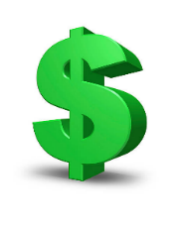 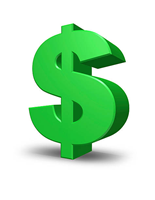 GROCERY PROGRAMS Support Forsythe while you do your grocery shopping.   These stores donate a percentage of your purchase to our school.   We recommend checking your enrollment annually in that in some instances re-enrollment is necessary.  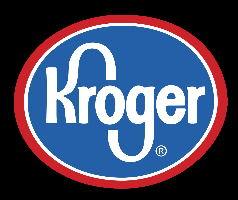 Get a reward card at any Kroger store. Enroll at www.kroger.com/account/ EnrollCommunityRewardsNow.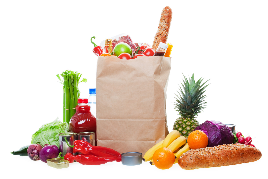 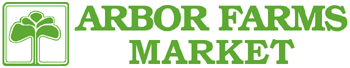 					Tell them at check out to link your purchase with				 					Forsythe Middle School.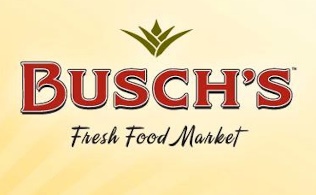 Follow the directions at www.buschs.com/community to link your MyWay account to Forsythe.BOX TOPS FOR EDUCATIONHOW TO EARN?  BOX TOPS MAKES IT EASY.No more clipping. No more sending Box Tops to school. All you need is your phone. Download the ALL-NEW Box Tops app, shop as you normally would, then simply scan your store receipts to find participating products. The app will automatically credit your school's Box Tops earnings online.  Twice a year, your school will receive a check and can use that cash to buy whatever it needs! 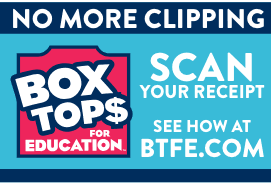 